Session you are applying for: (put an X next to your choice)Title (1 blank line)A. Author a, co-authors a(1 blank line)a (Ex) Molecular Microbiology and Structural Biochemistry, MMSB, University of Lyon, CNRS, UMR5086, Lyon, France.E-mail: presenting-author@email.fr (2 blank lines)Please, enter your abstract here following these instructions: (1 page max)- Title: Bold, Calibri 14 pt, single-spaced, centered- Author list: Calibri 12 pt, single-spaced, centered- The name of the presenting author should be underlined.- Abstract: Calibri 12 pt, single-spaced, justified. - References should appear in text by Arabic numerals in square brackets, [1], [2], etc. in order of appearance and should be quoted according to the model below.(1 blank line)        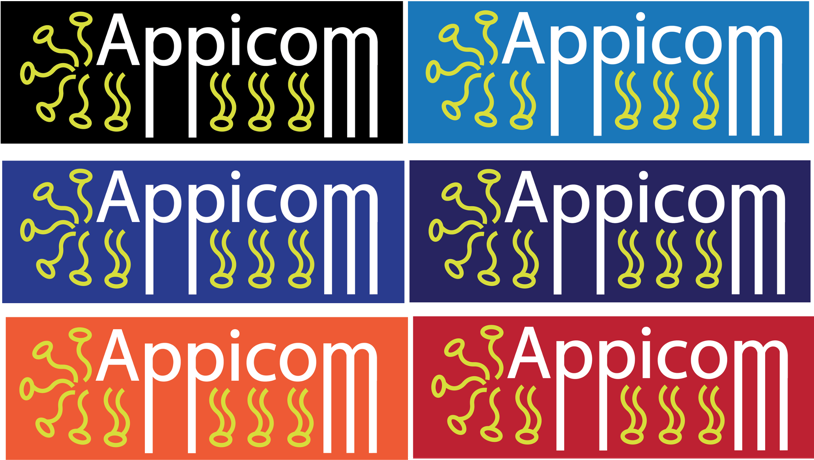 Fig. 1: Figure (and table) captions.(2 blank lines)        [1] A. Author, co-authors. (year). Title. Journal volume:pages Your abstract must fit in one page.For abstract submission, save the file in Word or pdf format as follows:  PresentingAuthorName_APPICOM.docx and email it to appicom@listes.ibcp.frPlease include bellow the session you would like to apply for. Oral presentation (15 minutes including questions)PosterSession 1Cellular biologySession 2Mechanisms of gating and transportSession 3Bioanalytical methods to study membrane proteins ISession 4Bioanalytical methods to study membrane proteins ISession 5Open sessionSession 7Ligand and membraneSession 8Late Breaking topicsSession 9Biomecanic of membrane and proteinsSession 10Membrane protein physiology and pathologies 